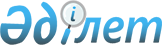 О внесении изменения в Положение о составе и структуре бюджетной классификации Евразийского экономического союзаРешение Совета Евразийской экономической комиссии от 11 сентября 2020 года № 76.
      В соответствии с пунктом 14 Положения о бюджете Евразийского экономического союза, утвержденного Решением Высшего Евразийского экономического совета от 10 октября 2014 г. № 78, Совет Евразийской экономической комиссии решил:
      1. Пункт 20 Положения о составе и структуре бюджетной классификации Евразийского экономического союза, утвержденного Решением Совета Евразийской экономической комиссии от 15 июля 2015 г. № 42, дополнить абзацем следующего содержания:
      "42" – перечисление средств Организации экономического сотрудничества и развития на проведение экспертного обзора правового регулирования и политики в сфере конкуренции в Евразийском экономическом союзе.".
      2. Настоящее Решение вступает в силу по истечении 30 календарных дней с даты его официального опубликования и действует при формировании и исполнении бюджета Евразийского экономического союза на 2021 год.
					© 2012. РГП на ПХВ «Институт законодательства и правовой информации Республики Казахстан» Министерства юстиции Республики Казахстан
				
      Члены Совета Евразийской экономической комиссии:

От Республики
Армения

От Республики
Беларусь

От Республики
Казахстан

От Кыргызской
Республики

От Российской
Федерации

М. Григорян

И. Петришенко

А. Смаилов

Э. Асрандиев

А. Оверчук
